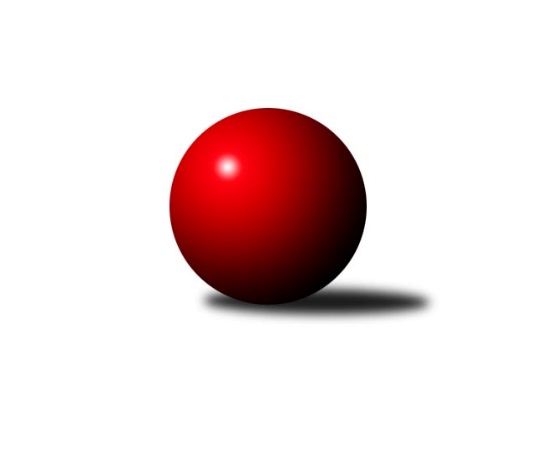 Č.1Ročník 2009/2010	12.9.2009Nejlepšího výkonu v tomto kole: 2545 dosáhlo družstvo: HKK Olomouc ˝B˝Severomoravská divize 2009/2010Výsledky 1. kolaSouhrnný přehled výsledků:KK Minerva Opava ˝A˝	- HKK Olomouc ˝B˝	8:8	2508:2545		12.9.SKK Ostrava ˝A˝	- Sokol Přemyslovice ˝B˝	6:10	2495:2507		12.9.KK Hranice ˝A˝	- KK Šumperk ˝B˝	6:10	2403:2429		12.9.TJ Kovohutě Břidličná ˝A˝	- TJ Horní Benešov ˝B˝	10:6	2446:2418		12.9.TJ Sokol Sedlnice ˝A˝	- TJ Sokol Chvalíkovice ˝A˝	6:10	2510:2516		12.9.TJ  Krnov ˝B˝	- TJ VOKD Poruba ˝A˝	10:6	2371:2326		12.9.TJ  Odry ˝A˝	- TJ Tatran Litovel ˝A˝	8:8	2528:2515		12.9.Tabulka družstev:	1.	TJ Sokol Chvalíkovice ˝A˝	1	1	0	0	10 : 6 	 	 2516	2	2.	Sokol Přemyslovice ˝B˝	1	1	0	0	10 : 6 	 	 2507	2	3.	TJ Kovohutě Břidličná ˝A˝	1	1	0	0	10 : 6 	 	 2446	2	4.	KK Šumperk ˝B˝	1	1	0	0	10 : 6 	 	 2429	2	5.	TJ  Krnov ˝B˝	1	1	0	0	10 : 6 	 	 2371	2	6.	HKK Olomouc ˝B˝	1	0	1	0	8 : 8 	 	 2545	1	7.	TJ  Odry ˝A˝	1	0	1	0	8 : 8 	 	 2528	1	8.	TJ Tatran Litovel ˝A˝	1	0	1	0	8 : 8 	 	 2515	1	9.	KK Minerva Opava ˝A˝	1	0	1	0	8 : 8 	 	 2508	1	10.	TJ Sokol Sedlnice ˝A˝	1	0	0	1	6 : 10 	 	 2510	0	11.	SKK Ostrava ˝A˝	1	0	0	1	6 : 10 	 	 2495	0	12.	TJ Horní Benešov ˝B˝	1	0	0	1	6 : 10 	 	 2418	0	13.	KK Hranice ˝A˝	1	0	0	1	6 : 10 	 	 2403	0	14.	TJ VOKD Poruba ˝A˝	1	0	0	1	6 : 10 	 	 2326	0Podrobné výsledky kola:	 KK Minerva Opava ˝A˝	2508	8:8	2545	HKK Olomouc ˝B˝	Martin Chalupa	 	 192 	 193 		385 	 0:2 	 439 	 	220 	 219		Leopold Jašek	Zdeněk Chlopčík	 	 242 	 213 		455 	 2:0 	 422 	 	225 	 197		Jiří Kropáč	Aleš Fischer	 	 208 	 214 		422 	 2:0 	 402 	 	181 	 221		Svatopluk Hopjan *1	Josef Plšek	 	 198 	 192 		390 	 0:2 	 431 	 	212 	 219		Radek Malíšek	Petr Luzar	 	 188 	 236 		424 	 2:0 	 422 	 	196 	 226		Milan Sekanina	Vladimír Heiser	 	 224 	 208 		432 	 2:0 	 429 	 	204 	 225		Josef Šrámekrozhodčí: střídání: *1 od 51. hodu Vladimír KoppNejlepší výkon utkání: 455 - Zdeněk Chlopčík	 SKK Ostrava ˝A˝	2495	6:10	2507	Sokol Přemyslovice ˝B˝	Zdeněk Kuna	 	 200 	 194 		394 	 0:2 	 426 	 	218 	 208		Zdeněk Grulich	Petr Holas	 	 239 	 221 		460 	 2:0 	 414 	 	205 	 209		Jiří Šoupal	Miroslav Složil	 	 197 	 212 		409 	 2:0 	 396 	 	193 	 203		Eduard Tomek	Miroslav Pytel	 	 199 	 204 		403 	 0:2 	 420 	 	214 	 206		Vojtěch Jurníček	Jiří Trnka	 	 235 	 187 		422 	 2:0 	 407 	 	219 	 188		Milan Dvorský	Libor Tkáč	 	 207 	 200 		407 	 0:2 	 444 	 	233 	 211		Zdeněk Pečrozhodčí: Nejlepší výkon utkání: 460 - Petr Holas	 KK Hranice ˝A˝	2403	6:10	2429	KK Šumperk ˝B˝	Jiří Terrich	 	 200 	 197 		397 	 2:0 	 385 	 	192 	 193		Jan Semrád	Dalibor Vinklar	 	 166 	 192 		358 	 0:2 	 396 	 	186 	 210		Gustav Vojtek	Jan Lenhart	 	 192 	 212 		404 	 0:2 	 407 	 	219 	 188		Michal Strachota	Vladimír Hudec	 	 198 	 192 		390 	 0:2 	 420 	 	184 	 236		Petr Matějka	Petr  Pavelka ml	 	 211 	 213 		424 	 2:0 	 409 	 	202 	 207		Jaroslav Jedelský	Kamil Bartoš	 	 219 	 211 		430 	 2:0 	 412 	 	210 	 202		Jaroslav Vymazalrozhodčí: Nejlepší výkon utkání: 430 - Kamil Bartoš	 TJ Kovohutě Břidličná ˝A˝	2446	10:6	2418	TJ Horní Benešov ˝B˝	Čestmír Řepka	 	 243 	 198 		441 	 2:0 	 400 	 	196 	 204		Tomáš Černý	Jiří Forcek	 	 209 	 200 		409 	 2:0 	 406 	 	220 	 186		Michal Vavrák	Jan Doseděl	 	 187 	 203 		390 	 0:2 	 417 	 	197 	 220		Marek Bilíček	Jiří Večeřa	 	 210 	 209 		419 	 2:0 	 404 	 	205 	 199		Zbyněk Černý	Jiří Procházka	 	 216 	 177 		393 	 0:2 	 395 	 	210 	 185		Vladislav Pečinka	Tomáš Fiury	 	 203 	 191 		394 	 0:2 	 396 	 	213 	 183		Zdeněk Černýrozhodčí: Nejlepší výkon utkání: 441 - Čestmír Řepka	 TJ Sokol Sedlnice ˝A˝	2510	6:10	2516	TJ Sokol Chvalíkovice ˝A˝	Miroslav Mikulský	 	 206 	 191 		397 	 0:2 	 446 	 	208 	 238		David Hendrych	Rostislav Kletenský	 	 186 	 201 		387 	 0:2 	 400 	 	211 	 189		Jakub Hendrych	Jaroslav Chvostek	 	 215 	 199 		414 	 2:0 	 379 	 	195 	 184		Vladimír Kostka	Martin Juřica	 	 230 	 229 		459 	 2:0 	 424 	 	215 	 209		Martin Šumník	Jan Stuchlík	 	 206 	 203 		409 	 0:2 	 449 	 	240 	 209		Vladimír Valenta	Ivo Stuchlík	 	 207 	 237 		444 	 2:0 	 418 	 	197 	 221		Josef Hendrychrozhodčí: Nejlepší výkon utkání: 459 - Martin Juřica	 TJ  Krnov ˝B˝	2371	10:6	2326	TJ VOKD Poruba ˝A˝	Petr Daranský	 	 175 	 195 		370 	 0:2 	 372 	 	202 	 170		Martin Skopal	Miroslav Šupák	 	 221 	 200 		421 	 2:0 	 401 	 	193 	 208		Jan Mika	Miluše Rychová	 	 208 	 208 		416 	 2:0 	 365 	 	207 	 158		Ivo Marek	Jan Holouš *1	 	 179 	 202 		381 	 0:2 	 387 	 	203 	 184		Rostislav Bareš	Vladimír Vavrečka	 	 188 	 196 		384 	 0:2 	 423 	 	212 	 211		Petr Brablec	Stanislav Kopal	 	 199 	 200 		399 	 2:0 	 378 	 	192 	 186		Ladislav Mikarozhodčí: střídání: *1 od 51. hodu Jaroslav LakomýNejlepší výkon utkání: 423 - Petr Brablec	 TJ  Odry ˝A˝	2528	8:8	2515	TJ Tatran Litovel ˝A˝	Stanislav Ovšák	 	 221 	 227 		448 	 2:0 	 429 	 	197 	 232		Stanislav Brosinger	Milan Karas	 	 188 	 206 		394 	 0:2 	 414 	 	203 	 211		František Baleka	Miroslav Dimidenko	 	 214 	 227 		441 	 2:0 	 387 	 	191 	 196		Miroslav Talášek	Milan Zezulka	 	 203 	 191 		394 	 0:2 	 421 	 	193 	 228		Jiří Čamek	Jaroslav Lušovský	 	 225 	 205 		430 	 0:2 	 437 	 	221 	 216		Jiří Kráčmar	Petr Dvorský	 	 198 	 223 		421 	 0:2 	 427 	 	210 	 217		Tomáš Truxarozhodčí: Nejlepší výkon utkání: 448 - Stanislav OvšákPořadí jednotlivců:	jméno hráče	družstvo	celkem	plné	dorážka	chyby	poměr kuž.	Maximum	1.	Petr Holas 	SKK Ostrava ˝A˝	460.00	316.0	144.0	1.0	1/1	(460)	2.	Martin Juřica 	TJ Sokol Sedlnice ˝A˝	459.00	310.0	149.0	4.0	1/1	(459)	3.	Zdeněk Chlopčík 	KK Minerva Opava ˝A˝	455.00	298.0	157.0	1.0	1/1	(455)	4.	Vladimír Valenta 	TJ Sokol Chvalíkovice ˝A˝	449.00	308.0	141.0	6.0	1/1	(449)	5.	Stanislav Ovšák 	TJ  Odry ˝A˝	448.00	296.0	152.0	0.0	1/1	(448)	6.	David Hendrych 	TJ Sokol Chvalíkovice ˝A˝	446.00	312.0	134.0	4.0	1/1	(446)	7.	Zdeněk Peč 	Sokol Přemyslovice ˝B˝	444.00	284.0	160.0	6.0	1/1	(444)	8.	Ivo Stuchlík 	TJ Sokol Sedlnice ˝A˝	444.00	295.0	149.0	2.0	1/1	(444)	9.	Miroslav Dimidenko 	TJ  Odry ˝A˝	441.00	281.0	160.0	2.0	1/1	(441)	10.	Čestmír Řepka 	TJ Kovohutě Břidličná ˝A˝	441.00	284.0	157.0	2.0	1/1	(441)	11.	Leopold Jašek 	HKK Olomouc ˝B˝	439.00	287.0	152.0	3.0	1/1	(439)	12.	Jiří Kráčmar 	TJ Tatran Litovel ˝A˝	437.00	322.0	115.0	2.0	1/1	(437)	13.	Vladimír Heiser 	KK Minerva Opava ˝A˝	432.00	281.0	151.0	1.0	1/1	(432)	14.	Radek Malíšek 	HKK Olomouc ˝B˝	431.00	292.0	139.0	2.0	1/1	(431)	15.	Kamil Bartoš 	KK Hranice ˝A˝	430.00	270.0	160.0	0.0	1/1	(430)	16.	Jaroslav Lušovský 	TJ  Odry ˝A˝	430.00	293.0	137.0	3.0	1/1	(430)	17.	Josef Šrámek 	HKK Olomouc ˝B˝	429.00	300.0	129.0	6.0	1/1	(429)	18.	Stanislav Brosinger 	TJ Tatran Litovel ˝A˝	429.00	306.0	123.0	5.0	1/1	(429)	19.	Tomáš Truxa 	TJ Tatran Litovel ˝A˝	427.00	286.0	141.0	3.0	1/1	(427)	20.	Zdeněk Grulich 	Sokol Přemyslovice ˝B˝	426.00	311.0	115.0	7.0	1/1	(426)	21.	Petr Luzar 	KK Minerva Opava ˝A˝	424.00	281.0	143.0	5.0	1/1	(424)	22.	Martin Šumník 	TJ Sokol Chvalíkovice ˝A˝	424.00	282.0	142.0	4.0	1/1	(424)	23.	Petr  Pavelka ml 	KK Hranice ˝A˝	424.00	301.0	123.0	1.0	1/1	(424)	24.	Petr Brablec 	TJ VOKD Poruba ˝A˝	423.00	291.0	132.0	11.0	1/1	(423)	25.	Jiří Trnka 	SKK Ostrava ˝A˝	422.00	279.0	143.0	4.0	1/1	(422)	26.	Jiří Kropáč 	HKK Olomouc ˝B˝	422.00	287.0	135.0	4.0	1/1	(422)	27.	Milan Sekanina 	HKK Olomouc ˝B˝	422.00	288.0	134.0	3.0	1/1	(422)	28.	Aleš Fischer 	KK Minerva Opava ˝A˝	422.00	295.0	127.0	3.0	1/1	(422)	29.	Petr Dvorský 	TJ  Odry ˝A˝	421.00	271.0	150.0	6.0	1/1	(421)	30.	Miroslav Šupák 	TJ  Krnov ˝B˝	421.00	284.0	137.0	4.0	1/1	(421)	31.	Jiří Čamek 	TJ Tatran Litovel ˝A˝	421.00	287.0	134.0	5.0	1/1	(421)	32.	Vojtěch Jurníček 	Sokol Přemyslovice ˝B˝	420.00	277.0	143.0	0.0	1/1	(420)	33.	Petr Matějka 	KK Šumperk ˝B˝	420.00	289.0	131.0	6.0	1/1	(420)	34.	Jiří Večeřa 	TJ Kovohutě Břidličná ˝A˝	419.00	306.0	113.0	7.0	1/1	(419)	35.	Josef Hendrych 	TJ Sokol Chvalíkovice ˝A˝	418.00	296.0	122.0	6.0	1/1	(418)	36.	Marek Bilíček 	TJ Horní Benešov ˝B˝	417.00	270.0	147.0	2.0	1/1	(417)	37.	Miluše Rychová 	TJ  Krnov ˝B˝	416.00	284.0	132.0	8.0	1/1	(416)	38.	František Baleka 	TJ Tatran Litovel ˝A˝	414.00	268.0	146.0	5.0	1/1	(414)	39.	Jaroslav Chvostek 	TJ Sokol Sedlnice ˝A˝	414.00	285.0	129.0	6.0	1/1	(414)	40.	Jiří Šoupal 	Sokol Přemyslovice ˝B˝	414.00	295.0	119.0	6.0	1/1	(414)	41.	Jaroslav Vymazal 	KK Šumperk ˝B˝	412.00	286.0	126.0	6.0	1/1	(412)	42.	Jaroslav Jedelský 	KK Šumperk ˝B˝	409.00	276.0	133.0	6.0	1/1	(409)	43.	Miroslav Složil 	SKK Ostrava ˝A˝	409.00	277.0	132.0	7.0	1/1	(409)	44.	Jan Stuchlík 	TJ Sokol Sedlnice ˝A˝	409.00	301.0	108.0	2.0	1/1	(409)	45.	Jiří Forcek 	TJ Kovohutě Břidličná ˝A˝	409.00	303.0	106.0	9.0	1/1	(409)	46.	Libor Tkáč 	SKK Ostrava ˝A˝	407.00	251.0	156.0	3.0	1/1	(407)	47.	Milan Dvorský 	Sokol Přemyslovice ˝B˝	407.00	281.0	126.0	3.0	1/1	(407)	48.	Michal Strachota 	KK Šumperk ˝B˝	407.00	286.0	121.0	4.0	1/1	(407)	49.	Michal Vavrák 	TJ Horní Benešov ˝B˝	406.00	273.0	133.0	7.0	1/1	(406)	50.	Jan Lenhart 	KK Hranice ˝A˝	404.00	281.0	123.0	4.0	1/1	(404)	51.	Zbyněk Černý 	TJ Horní Benešov ˝B˝	404.00	287.0	117.0	2.0	1/1	(404)	52.	Miroslav Pytel 	SKK Ostrava ˝A˝	403.00	280.0	123.0	4.0	1/1	(403)	53.	Jan Mika 	TJ VOKD Poruba ˝A˝	401.00	254.0	147.0	3.0	1/1	(401)	54.	Jakub Hendrych 	TJ Sokol Chvalíkovice ˝A˝	400.00	257.0	143.0	6.0	1/1	(400)	55.	Tomáš Černý 	TJ Horní Benešov ˝B˝	400.00	277.0	123.0	6.0	1/1	(400)	56.	Stanislav Kopal 	TJ  Krnov ˝B˝	399.00	270.0	129.0	2.0	1/1	(399)	57.	Jiří Terrich 	KK Hranice ˝A˝	397.00	273.0	124.0	6.0	1/1	(397)	58.	Miroslav Mikulský 	TJ Sokol Sedlnice ˝A˝	397.00	275.0	122.0	7.0	1/1	(397)	59.	Zdeněk Černý 	TJ Horní Benešov ˝B˝	396.00	264.0	132.0	5.0	1/1	(396)	60.	Eduard Tomek 	Sokol Přemyslovice ˝B˝	396.00	271.0	125.0	2.0	1/1	(396)	61.	Gustav Vojtek 	KK Šumperk ˝B˝	396.00	280.0	116.0	9.0	1/1	(396)	62.	Vladislav Pečinka 	TJ Horní Benešov ˝B˝	395.00	281.0	114.0	8.0	1/1	(395)	63.	Milan Karas 	TJ  Odry ˝A˝	394.00	276.0	118.0	5.0	1/1	(394)	64.	Zdeněk Kuna 	SKK Ostrava ˝A˝	394.00	278.0	116.0	8.0	1/1	(394)	65.	Milan Zezulka 	TJ  Odry ˝A˝	394.00	280.0	114.0	9.0	1/1	(394)	66.	Tomáš Fiury 	TJ Kovohutě Břidličná ˝A˝	394.00	289.0	105.0	3.0	1/1	(394)	67.	Jiří Procházka 	TJ Kovohutě Břidličná ˝A˝	393.00	254.0	139.0	10.0	1/1	(393)	68.	Jan Doseděl 	TJ Kovohutě Břidličná ˝A˝	390.00	282.0	108.0	5.0	1/1	(390)	69.	Josef Plšek 	KK Minerva Opava ˝A˝	390.00	284.0	106.0	3.0	1/1	(390)	70.	Vladimír Hudec 	KK Hranice ˝A˝	390.00	293.0	97.0	10.0	1/1	(390)	71.	Rostislav Bareš 	TJ VOKD Poruba ˝A˝	387.00	262.0	125.0	5.0	1/1	(387)	72.	Miroslav Talášek 	TJ Tatran Litovel ˝A˝	387.00	262.0	125.0	6.0	1/1	(387)	73.	Rostislav Kletenský 	TJ Sokol Sedlnice ˝A˝	387.00	282.0	105.0	7.0	1/1	(387)	74.	Jan Semrád 	KK Šumperk ˝B˝	385.00	272.0	113.0	8.0	1/1	(385)	75.	Martin Chalupa 	KK Minerva Opava ˝A˝	385.00	273.0	112.0	10.0	1/1	(385)	76.	Vladimír Vavrečka 	TJ  Krnov ˝B˝	384.00	289.0	95.0	11.0	1/1	(384)	77.	Vladimír Kostka 	TJ Sokol Chvalíkovice ˝A˝	379.00	271.0	108.0	6.0	1/1	(379)	78.	Ladislav Mika 	TJ VOKD Poruba ˝A˝	378.00	266.0	112.0	9.0	1/1	(378)	79.	Martin Skopal 	TJ VOKD Poruba ˝A˝	372.00	272.0	100.0	13.0	1/1	(372)	80.	Petr Daranský 	TJ  Krnov ˝B˝	370.00	255.0	115.0	12.0	1/1	(370)	81.	Ivo Marek 	TJ VOKD Poruba ˝A˝	365.00	250.0	115.0	9.0	1/1	(365)	82.	Dalibor Vinklar 	KK Hranice ˝A˝	358.00	279.0	79.0	14.0	1/1	(358)Sportovně technické informace:Starty náhradníků:registrační číslo	jméno a příjmení 	datum startu 	družstvo	číslo startu
Hráči dopsaní na soupisku:registrační číslo	jméno a příjmení 	datum startu 	družstvo	Program dalšího kola:2. kolo19.9.2009	so	9:00	TJ VOKD Poruba ˝A˝ - HKK Olomouc ˝B˝	19.9.2009	so	9:00	KK Minerva Opava ˝A˝ - TJ Kovohutě Břidličná ˝A˝	19.9.2009	so	9:00	SKK Ostrava ˝A˝ - KK Hranice ˝A˝	19.9.2009	so	13:00	KK Šumperk ˝B˝ - TJ  Krnov ˝B˝	19.9.2009	so	13:30	TJ Horní Benešov ˝B˝ - TJ  Odry ˝A˝	19.9.2009	so	15:30	Sokol Přemyslovice ˝B˝ - TJ Sokol Sedlnice ˝A˝	20.9.2009	ne	9:00	TJ Sokol Chvalíkovice ˝A˝ - TJ Tatran Litovel ˝A˝	Nejlepší šestka kola - absolutněNejlepší šestka kola - absolutněNejlepší šestka kola - absolutněNejlepší šestka kola - absolutněNejlepší šestka kola - dle průměru kuželenNejlepší šestka kola - dle průměru kuželenNejlepší šestka kola - dle průměru kuželenNejlepší šestka kola - dle průměru kuželenNejlepší šestka kola - dle průměru kuželenPočetJménoNázev týmuVýkonPočetJménoNázev týmuPrůměr (%)Výkon1xPetr HolasOstrava A4601xPetr HolasOstrava A110.544601xMartin JuřicaSedlnice A4591xMartin JuřicaSedlnice A110.054591xZdeněk ChlopčíkMinerva A4551xVladimír ValentaChvalíkov. A107.654491xVladimír ValentaChvalíkov. A4491xZdeněk ChlopčíkMinerva A107.64551xStanislav OvšákTJ Odry4481xČestmír ŘepkaBřidličná A107.324411xDavid HendrychChvalíkov. A4461xDavid HendrychChvalíkov. A106.93446